-Subag Humas dan TU 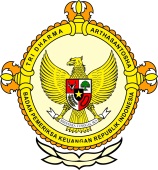       										     BPK Pwk. Prov. Sulawesi TengahTahun :									Bulan :                                                                        		                                                                               		Tanggal : 											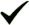 Entitas :Sekkab Morut Berang Pertanggungjawaban Dana Desa 2015 Belum TuntasBy: adminSULTENG POST- Sekretaris Kabupaten (Sekkab) Morowali Utara Yalbert Tulaka berang kepada seluruh Kepala Desa setempat, lantaran hingga saat ini pertanggungjawaban dana desa tahun 2015 belum juga tuntas.Anggaran transferan dari Pemerintah Pusat tahun 2015 yang dialokasikan terhadap setiap Desa di Daerah Otonomi Baru (DOB) itu belum bisa dipertanggunjawabkan penggunaannya, padahal diketahui dana kurang lebih Rp700 juta perdesa dengan jumlah total Rp33 Miliar sudah habis digunakan untuk peningkatan infrastrutur maupun kegiatan lainnya.Yang membuat Sekkab berang, dari 122 Desa yang ada di Kabupaten Morowali Utara, baru Desa Korolama satu-satunya yang sudah menuntaskan pertanggunjawaban penggunaan anggarannya. Sementara Desa yang lainnya belum satupun yang menyetorkan dokumen penggunaan anggaran kepada DPPKAD setempat, padahal bulan depan Pemerintah Pusat segera mencairkan dana desa tahun 2016.“Kok cuma Korolama yang baru setorkan penggunaan dana Desa, yang lain mana? 122 Desa di Morut, baru 1 yang tuntas, 121 mana? Kalau begini caranya, jangan harap (dana Desa) yang tahun 2016 bisa cair,” keluhnya, Senin (7/3/2016).Dia menyayangkan sikap Pemerintah Desa setempat yang seolah mengabaikan dan kurang peka dengan tanggung-jawab anggaran. Padahal diketahui, ratusan Kades di Morowali Utara hampir seluruhnya pentolan perguruan tinggi atau memiliki pendidikan yang berkualitas setingkat Sarjana (S1).“Jadi tolong sesegera mungkin penggunaannya dipertanggungjawabkan, kalau ada masalah mohon koordinasi Kepada Dinas PPKAD,” ujar Sekkab dihadapan ratusan Kades saat Musrembang tingkat Kabupaten setempat.Mendengar hal itu, para Kades Se-kabupaten Morowali Utara sepakat tanggal 15 Maret nanti, dokumen pertanggungjawaban dana Desa tahun 2015 sudah rampung dan disetorkan kepada DPPKAD, sehingga pencairan dana Desa tahun 2016 bulan april mendatang tidak menimbulkan persoalan.Diketahui dana Desa ibarat dua mata pisau bagi para Kades. Jika dipaksakan tanpa kesiapan perangkat regulasi, hajatan pembangunan di desa tak tercapai. Sisi yang lain, jika dana tidak dikelola dengan baik, menjadi ancaman penjara bagi para kades. Sadar atau tidak, besarnya dana, kurang siapnya regulasi daerah, keterbatasan SDM, membuat dana ini rawan dikorupsi. VAN2016123456789101112  12345678910111213141516171819202122232425262728293031MEDIASULTENG POSTProvinsiPaluDonggalaTolitoliBuolSigiMorowali UtaraParigi MoutongPosoMorowaliTojo Una-unaBanggaiBanggai KepulauanBanggai Laut